Copyright ©Les droits d’auteur sur le programme de formation/syllabus en langue allemande et française, ainsi que les documents associés, tels que la déclaration, les directives de sécurité, la liste des avions et la liste des instructeurs de vol sont détenus par la Fédération Suisse de Vol à Voile FSVV. Tous les contenus sont soumis, entre autres pour des raisons de cohérence, au droit d’auteur de l’AéCS / FSVV et de ses membres inscrits en tant qu’école d’aviation de la FSVV. La copie et l’utilisation des données et des contenus, sous quelque forme que ce soit, par des tiers, en particulier des non-membres de la FSVV, sont expressément interdites. De même il est explicitement interdit de copier électroniquement ou graphiquement ces documents, que ce soit le tout ou en partie, pour un usage dans d’autres publications, bases de données, sur des portails web, ou sites web, ou de les modifier et de les exploiter. Les adaptations dans le fichier original ne sont autorisées qu’à l’école d’aviation qui a reçu le document de l’AéCS / FSVV et qui est expressément habilitée à le faire, en qualité de membre de la FSVV ou comme utilisateur travaillant sous licence.D’éventuelles exceptions exigent le consentement explicite et écrit de l’Aéro-Club de Suisse et de la Fédération Suisse de Vol à Voile. En utilisant ce document et ses documents associés, l’utilisateur mentionné sur la page de titre reconnaît ces dispositions de droit d’auteur dans leur intégralité.(État Mai 2020)LoR 	Log des RévisionsLoR	REV0 / 04.10.2020LoC	Liste des ChapitresLoC	REV0 / 04.10.2020LoR	REV0 / 04.10.2020LoC	REV0 / 04.10.2020CoL	REV0 / 04.10.2020ToC	REV0 / 04.10.2020LoA	REV0 / 04.10.2020Part 1	REV0 / 04.10.20201.1	REV0 / 04.10.20201.2	REV0 / 04.10.20201.3	REV0 / 04.10.2020Part 2	REV0 / 04.10.20202.1	REV0 / 04.10.20202.2	REV0 / 04.10.20202.3	REV0 / 04.10.20202.4	REV0 / 04.10.20202.5	REV0 / 04.10.20202.6	REV0 / 04.10.20202.7	REV0 / 04.10.20202.8	REV0 / 04.10.2020Part 3	REV0 / 04.10.20203.1	REV0 / 04.10.2020Part 4	REV0 / 04.10.20204.1	REV0 / 04.10.20204.2	REV0 / 04.10.2020CoL	Liste de ConformitéCoL	REV0 / 04.10.2020ToC	Table des matièresToC	REV0 / 04.10.20201	Elève	11.1	Archivage des documents	11.2	Suivi de la formation théorique	31.3	Suivi de la formation pratique	31.3.1	Suivi des figures et des séquences	42	Introduction	52.1	Programme de formation	52.2	Objectif de la formation	52.2.1	Fin de la formation	52.3	Prérequis	52.4	Résumé des heures minimales de formation	52.4.1	Enseignement à distance	52.4.2	Prise en compte des crédits des formations théoriques et pratiques	52.4.3	Renouvellement	62.5	Méthodologie pour la formation théorique	62.6	Méthodologie pour la formation pratique	62.7	Matériel pédagogique	62.8	Délais	63	Formation théorique	73.1	Branches théoriques et répartition des heures	74	Formation pratique	94.1	Exercices en vol	91	Attitudes de vol inhabituelles et rétablissement	112	Figures de base	133	Figures avancées	154.2	Résumé des temps de vol	17LoA	Liste des AbréviationsLoA	REV0 / 04.10.2020Les abréviations suivantes sont utilisées dans le programme de formation :ElèvePart 1	REV0 / 04.10.2020Archivage des documents1.1	REV0 / 04.10.2020Données personnellesLes prérequis à la formation sont remplisDocuments à archiverSuivi de la formation théorique1.2	REV0 / 04.10.2020Suivi de la formation pratique1.3	REV0 / 04.10.2020La formation à la voltige avancée doit comprendre au minimum 5 heures ou 20 vols d’instruction.Suivi des figures et des séquencesLes carrés noirs représentent pour chaque figure ou séquence le nombre minimal recommandé d’exercices pour la qualification de voltige correspondante. Le tableau ci-dessous donne un aperçu sur les progrès de l’élève et permet de s’assurer que toutes les figures requises ont été instruites.IntroductionPart 2	REV0 / 04.10.2020Programme de formation2.1	REV0 / 04.10.2020Ce programme de formation pour l’obtention qualification de voltige en planeur a été élaboré par la Fédération Suisse de Vol à Voile (FSVV) et répond aux exigences de Part-SFCL de l’EASA. Il décrit la formation théorique et pratique qui doit être dispensée et permet le suivi de la formation de l’élève.Objectif de la formation2.2	REV0 / 04.10.2020L’objectif de la formation à la voltige est de former l’élève à un niveau de compétence élevé pour l’exécution de figures de voltige aérienne en planeur.La formation comprend les 2 éléments suivants :la formation théorique ; etla formation pratique en vol.Fin de la formationL’achèvement de la formation doit être confirmé par l’école dans le carnet de vol. Une copie du carnet doit être envoyée à l’OFAC pour information. La qualification de voltige n’est pas inscrite dans la licence, mais est consignée dans le carnet de vol.« Formation à la voltige de base/avancée selon SFCL.200(b) terminée avec succès conformément au programme de formation. Nom de la DTO. Signature HT/CFI.»« Formation à la voltige avec moteur enclenché (base/avancée) selon SFCL.200(d) terminée avec succès conformément au programme de formation. Nom de la DTO. Signature HT/CFI.»Prérequis2.3	REV0 / 04.10.2020Avant le début de la formation, l’élève devra :être titulaire d’une SPL etavoir effectué au moins 30 heures de vol ou 120 atterrissages comme PIC sur planeur ou TMG après l’obtention de la SPL.Résumé des heures minimales de formation2.4	REV0 / 04.10.2020La formation à la voltige comprend :une formation théorique adaptée aux privilèges souhaités et pour la voltige de base, l’élève doit maitriser les figures du programme de formation ; pour la voltige avancée, l’élève doit avoir effectué au moins 5 heures ou 20 vols d’instruction à la voltige.La qualification de voltige (base ou avancé) comporte aussi le privilège d’effectuer de la voltige en planeur ou TMG avec le moteur enclenché, pour autant que l’élève ait été instruit sur les figures correspondantes avec un planeur motorisé ou TMG, pour autant que celles-ci puissent être effectuées avec le moteur enclenché.Enseignement à distanceNon applicable.Prise en compte des crédits des formations théoriques et pratiquesLes pilotes titulaires ou ayant été titulaires d’une qualification de voltige sur TMG selon FCL.800 sont habilités à effectuer de la voltige (avancée) en TMG. Pour profiter de ces droits, le pilote doit justifier de sa qualification par sa licence Part-FCL ou une confirmation écrite de l’OFAC.RenouvellementNon applicable.Méthodologie pour la formation théorique2.5	REV0 / 04.10.2020La formation théorique comprend de la formation personnelle, de l’enseignement en classe, ainsi que des explications et des instructions supplémentaires données pendant la formation pratique (Longbriefings).Méthodologie pour la formation pratique2.6	REV0 / 04.10.2020La formation pratique consiste en des exercices pratiques en vol. La numérotation des étapes de la formation pratique sert principalement de référence pour la formation et de guide général pour la séquence des exercices. Celle-ci ne doit pas forcément être donnée dans l’ordre indiqué. La séquence et le contenu actuel des vols dépendront des facteurs suivants :les progrès et les capacités de l’élève ;les conditions météorologiques affectant le vol ; le temps à disposition ; l’approche pédagogique des leçons ;l’environnement local d’exploitation ; etl’applicabilité des exercices au planeur/TMG.Les exercices pratiques de la formation à la voltige doivent être répétés jusqu’à avoir atteint une exécution sûre et d’une qualité acceptable. L’entraînement en double commande et seul à bord doit être adapté à la catégorie d’aéronef utilisée et limitée aux manœuvres autorisées sur le modèle utilisé.Matériel pédagogique2.7	REV0 / 04.10.2020Les documents suivants servent de référence à la formation théorique :Documents de formation de la FSVV (www.segelflug.ch) [FSVV]Basic aviation knowledge BAK (Aéroclub der Schweiz) [AeCS]Swiss VFR Manual (Skyguide), VFR Guide, Carte vol à voileAviation weather quick reference (MeteoSwiss)Aircraft flight manual (AFM)Météorologie pour aviateurs, K.H. Hack [Hack]Vol à voile, méthode d’instruction selon les normes AESA, M. Hösli [Hösli]Brochure „Sécurité du vol en montagne“ [CNVV]Bases et procédures [Sphair]Délais2.8	REV0 / 04.10.2020Non applicable.Formation théoriquePart 3	REV0 / 04.10.2020Branches théoriques et répartition des heures3.1	REV0 / 04.10.2020Formation pratiquePart 4	REV0 / 04.10.2020Exercices en vol4.1	REV0 / 04.10.2020Les exercices en vol sont structurés comme suit :1	Attitudes de vol inhabituelles et rétablissement2	Figures de base3	Figures avancées1	Attitudes de vol inhabituelles et rétablissementRemarqueLa formation théorique doit être achevée.Notions théoriques / LongbriefingsEspace aérien, trafic aérien, altitudes minimales pour chaque élément d'entraînement, décision de sauter en parachute, procédures de communication radioEléments pratiquesObservation systématique de l'espace aérienCaractéristiques de l'avion, pression sur les commandes, etc.Vol lent et décrochage : positif et négatifEntrer et sortir de vrille : positive et négative, selon l'AFMSortie une spirale engagée et d’attitudes de vol extrêmesRétablissement d'une attitude de vol verticale (éviter la cloche)Rétablissement lors d’une perte d’orientation en vol dosComportement de l'avion et contrôlabilité, proche de VneGlissadeRedémarrage du moteur en vol (si applicable)DocumentationAFMCarte VAC et AD-InfoObjectifsJe maîtrise le planeur dans ses limites d'utilisationJe sais rétablir un décrochage (positif et négatif) en sécuritéJe sais mettre fin à une vrille et à une spirale engagée en sécuritéObjectif personnel :ObjectifsPoints positifsPoints à améliorerObjectifs pour le prochain volNotes2	Figures de baseRemarqueL’étape 1 de la formation doit être achevée.Notions théoriques / LongbriefingsEffets des conditions météorologiques (visibilité, plafond, vent)Espace aérien (autres trafics)Eléments pratiques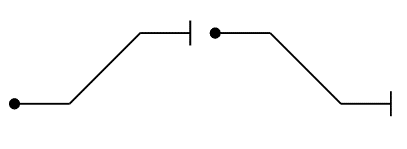 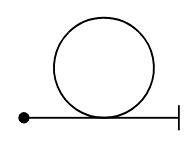 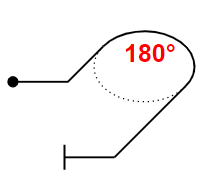 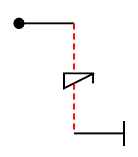 Lignes ascendantes et descendantes à 45°Looping positifDemi-tour tiré (virage de demi-tour tiré vers le haut, « wingover »)Lazy eight (2 demi-tours tirés en forme d’un huit)VrillesDocumentationAFMSFCL.200 Qualification de voltigeObjectifsJe sais effectuer chaque figure séparément et en séquence avec succèsObjectif personnel :ObjectifsPoints positifsPoints à améliorerObjectifs pour le prochain volNotes3	Figures avancéesRemarqueL’étape 1 de la formation doit être achevée.L'élève pilote doit avoir effectué au moins 5 heures ou 20 vols de formation à la voltige à la fin de la formation.Notions théoriques / LongbriefingsEffets des conditions météorologiques (visibilité, plafond, vent)Espace aérien (autres trafics)Eléments pratiques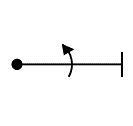 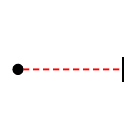 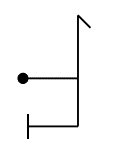 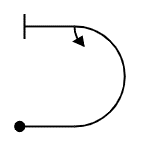 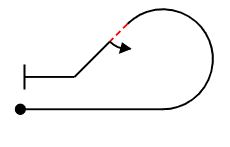 ChandelleLazy eightTonneauLoopingVol dosRenversementImmelmann ou Immelmann tombéAutres figures de voltigeSéquences, programmesDocumentationAFMSFCL.200 Qualification de voltigeObjectifsJ'ai effectué au moins 20 vols ou 5 heures de formation à la voltige Je sais effectuer les figures de base et avancées séparément et dans un programmeObjectif personnel :ObjectifsPoints positifsPoints à améliorerObjectifs pour le prochain volNotesRésumé des temps de vol4.2	REV0 / 04.10.2020Voir chapitre 1.3.DateEditionRévision (REV)Modifications04.10.202010Edition initialeRéférenceChapitreSFCL.200Chapitre 2AbréviationAbréviationDéfinitionDéfinition(A)(A)AeroplaneAeroplaneABBABBAbbreviationsAbbreviationsADADAdministrationAdministrationADFADFAutomatic Direction FindingAutomatic Direction FindingAFMAFMAircraft Flight ManualAircraft Flight ManualAGLAGLAbove Ground LevelAbove Ground LevelATCATCAir Traffic ControlAir Traffic ControlATOATOApproved Training OrganisationApproved Training OrganisationATPLAirline Transport pilot LicenceAirline Transport pilot LicenceBAKBAKBasic Aviation KnowledgeBasic Aviation KnowledgeBFCLBalloon Flight Crew LicensingBalloon Flight Crew LicensingBPLBalloon Pilot LicenceBalloon Pilot LicenceCDICDICourse Deviation IndicatorCourse Deviation IndicatorCFICFIChief Flight InstructorChief Flight InstructorCGCGCentre of GravityCentre of GravityCoLCoLCompliance ListCompliance ListCPCPCover PageCover PageCPLCommercial Pilot LicenceCommercial Pilot LicenceCTRCTRControl zoneControl zoneDABSDABSDaily Airspace Bulletin SwitzerlandDaily Airspace Bulletin SwitzerlandDFDFDirection FinderDirection FinderDMEDMEDistance Measuring EquipmentDistance Measuring EquipmentDTODTODeclared Training OrganisationDeclared Training OrganisationEASAEASAEuropean Aviation Safety AgencyEuropean Aviation Safety AgencyETAETAEstimated Time of ArrivalEstimated Time of Arrivaletc.etc.etceteraetceteraEUEuropean UnionEuropean UnionFCLFCLFlight Crew LicensingFlight Crew LicensingFOCAFOCAFederal Office of Civil AviationFederal Office of Civil AviationftftfeetfeetGGGravity accelerationGravity accelerationGNSSGNSSGlobal Navigation Satellite SystemGlobal Navigation Satellite SystemHTHTHead of TrainingHead of TrainingIASIASIndicated Air SpeedIndicated Air SpeedICAOICAOInternational Civil Aviation OrganisationInternational Civil Aviation OrganisationkmkmkilometrekilometreLAPLLAPLLight Aircraft Pilot LicenceLight Aircraft Pilot LicenceLoALoALog of AbbreviationsLog of AbbreviationsLoCLoCList of Effective ChaptersList of Effective ChaptersLoRLoRLog of RevisionsLog of RevisionsNAVNAVNavigationNavigationNDBNDBNon-Directional BeaconNon-Directional BeaconNMNMNautical MileNautical MileNoNumberNumberNOTAMNOTAMNotice To AirmenNotice To AirmenOBSOBSOmni Bearing SelectorOmni Bearing SelectorOFPOFPOperational Flight PlanOperational Flight PlanORAORAOrganisation Requirements for AircrewOrganisation Requirements for AircrewPAPIPAPIPrecision Approach Path IndicatorPrecision Approach Path IndicatorPICPICPilot In CommandPilot In CommandPOHPOHPilot’s Operating HandbookPilot’s Operating HandbookPPAAPPAAPower / Performance / Analyse / ActionPower / Performance / Analyse / ActionPPLPrivate Pilot LicencePrivate Pilot LicenceQDMQDMMagnetic bearing to a stationMagnetic bearing to a stationR/TRadiotelephonyRadiotelephonyREVREVRevisionRevisionROCROCRate of climbRate of climbRPMRPMRevolution Per MinuteRevolution Per MinuteSFCLSailplane Flight Crew LicensingSailplane Flight Crew LicensingSPLSPLSailplane Pilot LicenceSailplane Pilot LicenceTMTMTraining ManualTraining ManualTMATMATerminal areaTerminal areaTMGTMGTouring Motor GliderTouring Motor GliderToCToCTable of ContentTable of ContentTOCTOCTop Of ClimbTop Of ClimbTODTODTop Of DescendTop Of DescendVACVACVisual Approach ChartVisual Approach ChartVASIVASIVisual Approach Slope IndicatorVisual Approach Slope IndicatorVClimbVClimbClimb speedClimb speedVDFVDFVHF Direction FindingVHF Direction FindingVFRVFRVisual Flight RulesVisual Flight RulesVHFVHFVery High FrequencyVery High FrequencyVORVORVHF Omnidirectional RangeVHF Omnidirectional RangeVXVXBest angle of climb speedBest angle of climb speedVYVYBest rate of climb speedBest rate of climb speedNom :Prénom :N° de licence :Signature :Signature HT / CFI :Date : « Chapitre 1 » de ce programme de formation Copie de la page du carnet de vol avec l’inscription voltige (base / avancée) Copie de la page du carnet de vol avec l’inscription voltige (base / avancée)Signature HT / CFI :Date :Nom de l’instructeur théorique :Date :Signature :Exercice de volTemps DUALTemps SOLONombre de volsDateSignature FI(S)123456789101112131415161718192021222324252627Total :(20)Total :(5:00)(5:00)Attitudes de vol inhabituellesVol lentDécrochage et rétablissementVirages serrés GlissadeRedémarrage du moteur en vol Vrille et rétablissementSpirale engagée et rétablissementAttitudes inhabituellesVoltige de baseMontée et descente à 45°LoopingsWingoverLazy eightVrilleVoltige avancéeChandelleLazy eightTonneauxLoopingsImmelmannRenversementVol dosSéquence à gaucheSéquence à droiteProgramme (au moins 6 figures)Séquence SOLOPerformances humaines et limites corporellesDésorientation spatialeMal de l'airCharges corporelles, G positifs et négatifs Greyout, blackout, redoutBien s'attacherPréparation mentale du volThèmes techniquesPrescriptions légales concernant la voltige, y compris les mesures de protection de l’environnement et de lutte contre le bruitPrincipes de base de l'aérodynamique, y compris le vol rapide, le vol lent, le décrochage et la vrille, la vrille plate et sur le dosInfluence du vent pendant la voltigeLimites de la cellule et du moteur (si applicable)Limites de la catégorie et du type d’aéronef utiliséLimites générales de la cellule et du moteur (si applicable)Limites de vitessePosition optimale et calcul du centre de gravitéDéflections des commandes admissibles, contraintesCharges (g) en vol symétrique (selon le type, si applicable)Charges (g) durant le roulis (rolling g’s) (selon le type, si applicable)Manœuvres de voltige et procédures de rétablissementParamètres d'entréePlanification du programme et séquence des figuresTonneauxLoopingsFigures combinéesEntrer et sortir de vrille, vrille stationnaire, vrille plate, vrille accélérée et vrille sur le dosAltitudes minimales, pertes d'altitudeVols avec passagersS'attacherExplications préparatoiresProcédures d'urgenceFacteurs de risques pour la santéCommunication pendant le volMal de l'airProcédures d’urgenceRétablissement d'attitudes de vol extrêmes Exercices de sorties en cas de d'urgence et d'utilisation du parachute (si emporté)Informations sur la compétition de voltigeCompétition de voltige en SuisseCatalogue ArestiFAI Sporting Code, Section 6, Part 2BriefingTemps de vol DUALTemps de vol SOLONombre de volsDebriefingEquipement0:200:30-1-20:10Planeur / TMG Atteints Partiellement atteints Non atteintsBriefingTemps de vol DUALTemps de vol SOLONombre de volsDebriefingEquipement0:151:000:303-100:15Planeur / TMG Atteints Partiellement atteints Non atteintsBriefingTemps de vol DUALTemps de vol SOLONombre de volsDebriefingEquipement0:303:001:0010-150:15Planeur / TMG Atteints Partiellement atteints Non atteints